附件3乡村振兴联合毕设百度网盘提交操作指南请各小组在5月13日17:00前，提交巡展图、评审图和汇报人登记表到百度网盘链接：https://pan.baidu.com/disk/main#/transfer/send?surl=ACQAAAAAABIkng ，或扫描下方二维码提交。文件夹命名:报名号+院校名+姓名，其他文件如视频介绍等也可以直接上传。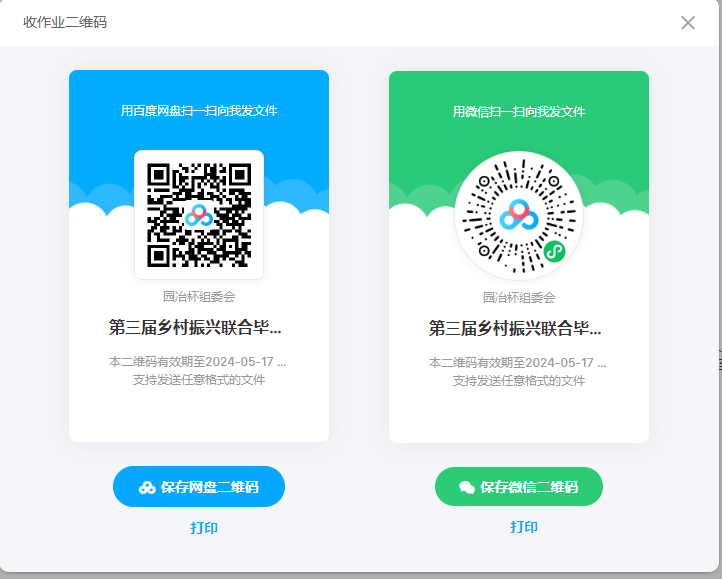 